09/18Course Number:   RADS 3063         3 Credits

Course Title:         Radiographic Procedures III

Prerequisites:        RADS 3043 
 
Faculty:                 	Debra R. Wynne, MSRS, RT(R) Bridwell Hall Room 201F3410 Taft Blvd Wichita Falls, TX 76308
             (940) 397-4608 or 866-575-4305
            	Fax: (940) 397-4845
             Email: debra.wynne@msutexas.eduCourse Overview:
This course focuses on advanced radiographic procedures and image evaluation involving fluoroscopy, surgery, mobile, and trauma.Course Objectives:    Upon completion of this course, a student will be able to:Textbooks:  REQUIREDBontrager, K. & Lampignano, J. (2014). Textbook of Radiographic Positioning and Related Anatomy. (9th ed.). St. Louis, MO: Elsevier. [ISBN 978-0-323-39966-1]Ehrlich, R.A. & Coakes, D.M.(2013). Patient Care in Radiography (9th ed). St. Louis, MO: Elsevier. [ISBN 978-0-323-35376-2]Johnston, J.N. & Fauber, T.L. (2016). Essentials of Radiographic Physics and Imaging. (2nd ed.). St. Louis, MO: Elsevier. [ISBN 9780323339667]Methodology / Teaching Strategies:

Independent reading assignments, written assignments, Internet searches, quizzes, classroom discussion, and presentations are used in this course.All assignments must be written at the baccalaureate level and will be graded for accuracy, completeness, quality, spelling, grammar, and integrity.Grading / Evaluation:Attendance:

Attendance is mandatory.  Excessive absences will result in a referral to the Dean of the College of Health Sciences, and may result in your being dropped from the Program.  Excessive absences are defined as:  More than 3 absences from lecture (exceptions: medical reasons – note required).  Missed quizzes may only be made up if prior arrangements are made. If a student is more than 10 mins late to class it will count as a tardy. Three (3) tardies will count as an absence.CLASS ACTIVITIES AND ASSIGNMENTSParticipation- 5%Students must participate in class activities, projects, and discussions.  Evidence of class participation includes:  coming to class, being on time to class, participating in class discussions and submitting the assignments in a timely manner. Each absence (see attendance) will be a 10 point deduction in the Participation area. Weekly Quizzes – 5%Each week a quiz will be given at the beginning of class time.  Students will not be allowed to make up quizzes missed.  Each quiz will consist of 5-10 fill-in-the-blank/short answer type questions.  Exams - 40%Module 1:  Image Intensified Fluoroscopy & Contrast MediaModule 2:  Biliary System, Upper GI System, & Lower GI System Module 3:  Urinary System & Special Radiographic ProceduresModule 4:  Trauma, Mobile, & Surgical Radiography; Pediatrics & GeriatricsModule 5:  Angiography & Interventional RadiologyYou will be required to use Scantron answer sheets for all exams.CV & IR Assignment – 10%The purpose of this activity is to reinforce the role of advanced medical imaging procedures.  Students should demonstrate that they have an understanding of the procedures they are given, but perhaps more importantly, this presentation provides an opportunity for students to see how the procedures done every day in medical imaging departments is a vital component for successful diagnosis and treatment of patients. The intended audience for the student-created presentation is the patient.Students will prepare a presentation on a given procedure.Topic: Students will be divided into groups of 5 students. The instructor will present the group a piece of equipment used in advanced procedures in radiology. The students will research sources to find out what type of equipment the group has been given. The students will explore which procedure the equipment is used for and answer the following questions in terms a patient would understand. Each student in the group will work on a different set of questions. A short (10-15 minute presentation) will be given by the group to the class with each of the students presenting their set of questions relating to the equipment and procedure.Complete instructions can be found on D2LAdaptive Quizzing – 5%Part of this course includes using the Adaptive Quizzing program as a formative assessment.  Throughout the semester, students are required to attain a ‘Novice’ badge on selected sections.   Once ‘Novice’ badge has been earned, a 100 will be entered into the gradebook.  If, at the end of the semester, a ‘Novice’ badge has not been earned on the selected sections, a 50 will be entered into the gradebook.Comprehensive Closed Book Final Exam - 35%The final examination is a "closed book", comprehensive examination of a 100 question multiple-choice, short answer, and fill-in-the-blank format.  All final examinations will be administered during the designated date(s) and time(s) listed in the calendar and/or syllabus. There will be NO alteration of any type to this schedule.Special Needs:

In accordance with Section 504 of the Federal Rehabilitation Act of 1973 and the Americans with Disabilities Act of 1990, Midwestern State University endeavors to make reasonable adjustments in its policies, practices, services, and facilities to ensure equal opportunity for qualified persons with disabilities to participate in all educational programs and activities.

The Office of Disability Services (ODS) provides information and assistance, arranges accommodations, and serves as a liaison for students, instructors, and staff.  The ODS has assistive devices such as books on tape, recorders, and adaptive software which can be loaned to qualified individuals.  A student/employee who seeks accommodations on the basis of disability must register with the Office of Disability Services in the Counseling Center, Clark Student Center Room 168 or call (940) 397-4140, https://mwsu.edu/student-life/disability/ .  Documentation of disability from a competent professional is required.
Individuals with grievances related to discrimination or lack of accommodation on the basis of a disability are encouraged to resolve the problem directly with the area involved.  If the matter remains unresolved, advice and/or assistance will be provided by the Office of Disability Services for resolution.  The grievance procedure may be found in the Student Handbook and Activities Calendar.

The ADA Coordinator may be contacted at (940) 397-4140 or 3410 Taft Blvd., Clark Student Center Room 168.
Conduct / Honesty / Honor System:

RADS 3063 adheres to the MSU code of Conduct.  In particular, academic dishonesty, however small, creates a breach in academic integrity.  A student's participation in this course comes with the expectation that his/her work will be completed in full observance of the MSU code of Student Conduct.  A student should consult the Student Handbook for answers to any questions about the code.

Students are encouraged to take full advantage of many resources available including Internet sites, handouts, other textbooks and journals, faculty, and peers.  This interactive collegial learning environment is conducive to life-long learning.Specific components of RADS 3063 are designed to represent the efforts of each student individually and are NOT to be shared.  These components include the written assignments submitted for a grade.  When students submit their efforts for grading, they are attesting they abided by this rule.  Quizzes and exams are not to be copied in any form or shared in any form.  Cheating includes, but is not limited to, (1) use of any unauthorized assistance in taking quizzes, tests, or examinations; (2) dependence upon the aid of sources beyond those authorized by the instructor in writing papers, preparing reports, solving problems, or completing other assignments; or (3) the acquisition of tests or other academic materials belonging to the university faculty or staff without permission.Plagiarism includes, but is not limited to, the use of, by paraphrase or direct quotation without correct recognition, the published or unpublished works of another person. The use of materials generated by agencies engaged in "selling" term papers is also plagiarism. By enrolling in this course, the student expressly grants MSU a “limited right” in all intellectual property created by the student for the purpose of this course.  The “limited right” shall include but shall not be limited to the right to reproduce the student’s work product in order to verify originality and authenticity, and for educational purposes. Specifically, faculty may submit student papers and assignments to an external agency to detect plagiarism.Academic dishonesty (cheating, plagiarism, etc.) will not be tolerated in this class. If a student is found to have committed academic dishonesty, a grade of zero (0) will be given for the quiz, assignment, etc.  Cases may also be referred to the Dean of Students for possible dismissal from the university. Administrative Process:Unresolved issues related to this course should be first addressed between the student and the course instructor.  If there is no resolution, students must follow this sequence:  Interim Department Chair – Debra Wynne (940-397-4608)College Dean – Dr. Jeff Killion (940-397-4594)Dean of Students – Matthew Park (940-397-7500)Tentative Spring 2019 COURSE SCHEDULEReading for Advanced Radiographic ProceduresDescribe advantages of image intensified fluoroscopy over conventional screen fluoroscopyDescribe the principal parts of an image intensifier and their functionExplain basic function and operation of an automatic brightness control (ABC)Evaluate options for fluoroscopic viewing systems and the advantages and disadvantages of eachDescribe the options for recording systems and the advantages and disadvantages of eachExplain digital fluoroscopic image acquisitionDiscuss various methods of reducing dose to patient, radiographer, and radiologist during a fluoroscopic examinationIdentify the major areas of quality control pertaining to fluoroscopyDifferentiate between those quality control processes that are the responsibility of the radiographer and those of the medical physicistState the purpose of contrast mediaCompare negative and positive contrast agentsName the general types of contrast media used for specific radiographic proceduresExplain the importance of osmosis as it relates to various effects of iodinated ionic contrast mediaDiscuss the advantages of nonionic iodinated contrast mediaDifferentiate among the major adverse effects of various contrast agentsRecognize clinical symptoms of adverse reactions to iodinated contrast media to the level of treatment requiredRelate the patient history to the possibility of adverse reactionsExplain the patient education and assessment required prior to IV contrast administrationIdentify and describe the radiographic exams and common pathologies for the following exams:Esophagram (single, double, water soluble)Upper GI (single, double, water soluble)Oral CholangiogramIdentify the necessary projections/positions employed by the technologist to demonstrate the following anatomy:EsophagusStomachDuodenumDiscuss equipment and supplies necessary for each examDescribe the patient education necessary for each exam including consent, preparation, & pre- and post-examination instructionsDescribe the general procedure for each examList and describe the routine and special views for each studyList the common contrast media used, usual dosage and route of administrationDiscuss appropriateness of contrast media to examsFor each procedure, list and identify the structures and/or functionGiven radiographs, identify and evaluate related anatomy, centering, positioning and overall image qualityIdentify the radiologic apparatus available to the technologist as well as the radiologist and how to prepare the x-ray room for the patient Identify and describe the radiographic exams and common pathologies for the following exams:Small Bowel follow through (including enteroclysis)Barium Enema (single, double, water soluble)Identify the necessary projections/positions employed by the technologist to demonstrate the following anatomy:DuodenumJejunumIleumLarge IntestineDiscuss equipment and supplies necessary for each examDescribe the patient education necessary for each exam including consent, preparation, & pre- and post-examination instructionsDescribe the general procedure for each examList and describe the routine and special views for each studyList the common contrast media used, usual dosage and route of administrationDiscuss appropriateness of contrast media to examsFor each procedure, list and identify the structures and/or functionGiven radiographs, identify and evaluate related anatomy, centering, positioning and overall image qualityIdentify the radiologic apparatus available to the technologist as well as the radiologist and how to prepare the x-ray room for the patientIdentify and describe the radiographic exams, clinical indications, and common pathologies for the following exams:Intravenous urographyNephrotomography/NephrogramsRetrograde urographyCystographyCystourethrographyIdentify the necessary projections/positions employed by the technologist to demonstrate the parts of the urinary systemState the functions of the urinary systemDescribe the patient education necessary for each exam including consent, preparation, & pre- and post-examination instructionsList and describe the routine and special views for each studyList the common contrast media used, usual dosage, and route of administrationDiscuss appropriateness of contrast media to examsFor each procedure, list and identify the structures and/or functionGiven radiographs, identify and evaluate related anatomy, centering, positioning, and overall image qualityIdentify and describe the radiographic exams and common pathologies for the following exams:Contrast arthrography (hip, knee, shoulder, wrist, TMJ)HysterosalpingographyMyelographyPostoperative (T-Tube or Delayed) CholangiographyEndoscopic Retrograde Cholangiographic Pancreatography (ERCP)Long Bone MeasurementConventional tomographyIdentify the necessary projections/positions employed by the technologist to demonstrate the anatomy of the female reproductive systemDescribe patient preparation necessary for each examDescribe general procedure for each examDescribe the process for routine and special views for each examDiscuss appropriateness of contrast media to examsGiven radiographs, evaluate positioning, centering, overall image quality, relevant anatomy, structures and/or functionsDiscuss alternate procedures for exams (if any)Analyze image by applying evaluation criteria provided in textbook for each position/projectionExplain the principles of mobile radiographyDescribe the basics of mobile x-ray machinesCite advantages and disadvantages of both types of mobile unitsExplain and demonstrate proper patient positioning for mobile projections presentedExplain and demonstrate the proper central ray and image receptor relations for the mobile projections presentedAnalyze radiographs of essential projections by applying evaluation criteria provided in the textbook for each position/projectionDiscuss exposure patterns and radiation protection surrounding the c-armDiscuss maneuverability of the c-armDiscuss skeletal trauma and fracture terminology for projections givenDiscuss adaptations to common exams in trauma situationsDefine the members of the surgical team and their rolesExplain proper surgical attireDiscuss methods used to maintain the sterile field during surgical radiographic examinationsDescribe the orientation of the c-arm in relation to the patient for the most common fluoroscopic procedures in the operating room (OR)Discuss common surgical radiographic proceduresCite structures shown in each c-arm procedureDescribe the proper central ray and image receptor relationships for the most common mobile procedures in the ORAnalyze image by applying evaluation criteria provided in textbook for each position/projectionDiscuss the radiographer’s role in suspected cases of child abuseDemonstrate proper immobilization techniques for pediatric proceduresDiscuss common pediatric trauma pathologiesDiscuss adaptations that may be necessary for exams on pediatric or geriatric patientsDiscuss appropriate positioning accommodations for geriatric patientsList and describe the duties of the:PhysicianNurseInterventional radiologic technologistRecognize the anatomy of the heart and vascular system on diagrams and imagesDiscuss alternative modalities and/or proceduresDiscuss and describe the following examinations:Cerebral angiographyThoracic angiographyAngiocardiographyAbdominal angiographyPeripheral angiographyInterventional imaging proceduresVascular interventional angiographyNon-vascular interventional proceduresDelineate indications and contraindications for various angiographic proceduresExplain patient care techniques unique to angiographic and interventional proceduresDescribe cardiac catheterization procedures including indications, contraindications, and patient monitoringDescribe the Seldinger technique and state its purposeIdentify various image post-processing functionsDescribe structure and function of c-arm assemblyDescribe structure and function of angiographic tableDescribe structure and operation of contrast medium injection devicesR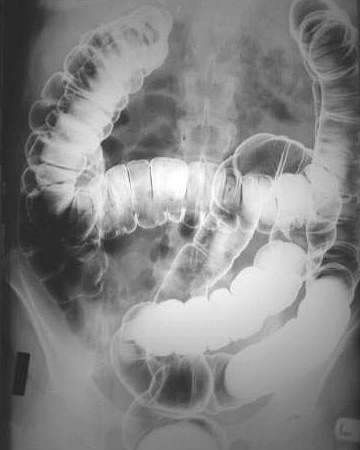 ROBERT D. & CAROL GUNN COLLEGE OF HEALTH SCIENCES & HUMAN SERVICESBachelor of Science in Radiologic Technology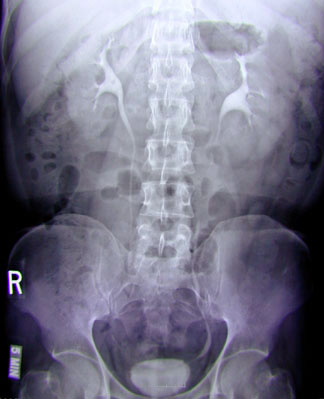 master the manipulation of the equipmentmaster the positioning and alignment of anatomical structures & equipmentevaluate images for proper demonstration of advanced anatomy & related pathologyParticipation5%Weekly Quizzes5%Exams40%Group Presentation10%Adaptive Quizzing5%Comprehensive Closed Book Final35%A89.5 – 100B79.5 - 89.4C74.5 – 79.4D64.5 – 74.4FBelow 64.4DatesActivityJan 15Course Intro, Module 1Jan 17Module 1 cont’dJan 22Module 1 cont’dJan 24TEST Module 1Jan 29Module 2Jan 31Module 2Feb 5Module 2 Feb 7Module 2 cont’dFeb 12Module 2Feb 14Module 2Feb 19Module 2 cont’dFeb 21TEST Module 2Feb 26Module 3Feb 28Module 3Mar 5Module 3Mar 7Module 3 cont’dMar 12TEST Module 3Mar 14Module 4Mar 18-22Spring BreakMar 26Module 4Mar 28Module 4Apr 2Module 4 cont’dApr 4Module 4 cont’d Apr 9TEST Module 4Apr 11Module 5Apr 16Module 5Apr 18-19Easter BreakApr 23Module 5 cont’d (Presentations)Apr 25Module 5 cont’d (Presentations)Apr 30TEST Module 5May 2SEMESTER REVIEW (Tentative)May 6-10FINALS WEEK (Thursday 8am)AuthorsChpContentPagesModule IFluoroscopy & Contrast MediaJohnston & Fauber14Image Intensified Fluoroscopy205 - 218Ehrlich & Coakes19Contrast Media350 - 361Bontrager12, 14 (A few pages in two different chapters)461 – 462; 538 - 542ObjectivesAuthorsChpContentPagesModule IIDigestive SystemEhrlich & Coakes17Preparation & examination of the GI tract304 - 329Bontrager12Biliary Tract & Upper GI System446 - 486Bontrager 13Lower GI System487-524ObjectivesAuthorsChpContentPagesModule IIIUrinary System & Special Radiographic ProceduresBontrager14Urinary System 526–533; 538-561Bontrager19Special Radiographic Procedures715 - 734Ehrlich & Coakes19Special Radiographic Techniques361 - 371ObjectivesAuthorsChpContentPagesModule IVTrauma, Mobile & Surgical RadiographyPediatric & Geriatric RadiographyBontrager15Trauma, Mobile, & Surgical Radiography563 - 618Bontrager16Pediatric Radiography619 - 646Ehrlich & Coakes20Bedside Radiography372 - 390Ehrlich & Coakes21Radiography in Surgery391 - 397Geriatric ConsiderationsNo textObjectivesObjectivesObjectivesObjectivesAuthorsChpContentPagesModule VAngiography & Interventional RadiographyEhrlich & Coakes22Special Imaging Modalities397 - 408Bontrager17Angiography & Interventional Procedures654 - 685ObjectivesObjectivesObjectivesObjectives